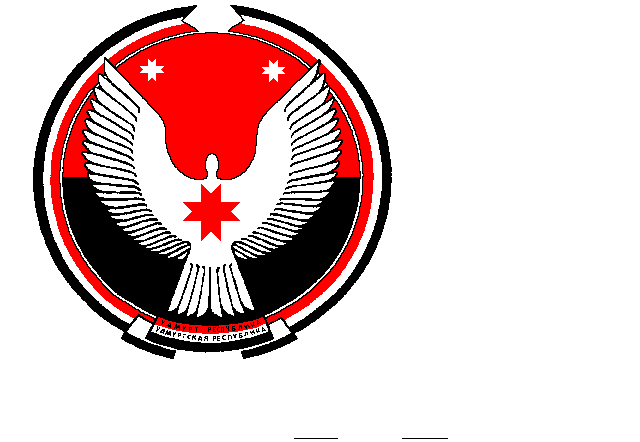 АДМИНИСТРАЦИЯ МУНИЦИПАЛЬНОГО ОБРАЗОВАНИЯ «ВОЕГУРТСКОЕ»«ВОЕГУРТ» МУНИЦИПАЛ КЫЛДЫТЭТЛЭН АДМИНИСТРАЦИЕЗП О С Т А Н О В Л Е Н И Е  10 декабря 2018 года	    № 63На основании ст. 30 Федерального закона от 21.12.1994 года № 69-ФЗ «О пожарной безопасности», в соответствии с Постановлением Правительства РФ от 22.12.2009г. № 1052 «Об утверждении требований пожарной безопасности при распространении и использовании пиротехнических изделий», в целях предупреждения пожаров на территории муниципального образования «Воегуртское», а так же травм, связанных с использованием пиротехнических изделий, Администрация муниципального образования «Воегуртское» ПОСТАНОВЛЯЕТ:1. Определить места для запуска салютов и фейерверков, обеспечивающих соблюдение безопасных расстояний до зданий и сооружений по следующей схеме:- расстояние до зданий и сооружений, а так же смотровую зону определить в радиусе не менее 30 метров.2. Ведущему специалисту – эксперту Корепановой О.М.. в срок до 25 декабря 2018 года разработать и разместить на информационных стендах во всех населенных пунктах памятки о способах безопасного запуска пиротехнических изделий.3. Опубликовать настоящее постановление на официальном сайте МО «Балезинский район» в разделе сельских поселений.4. Контроль за исполнением настоящего постановления оставляю за собой.И. о. Главы муниципального образования  «Воегуртское»						       О. М. Корепанова «О специальных площадках для запуска салютов и фейерверков в период празднования Нового года и Рождественских праздников на территории муниципального образования «Воегуртское»